10 Mawrth 2021	10th March 2021 Hysbysir bod cyfarfod misol o’r	Notice is hereby given that a monthlyCyngor i’w gynnal nos Fercher Mawrth 17	meeting of the Council is convened for Wednesday am 6.30yn fel cyfarfod zoom ar lein.	March 17th at 6.30pm as an online zoom meeting.AGENDA	AGENDA1.	Ymddiheuriadau am Absenoldeb.	1.	Apologies for Absence.2.	Datgelu Buddianau.	2.	Declaration of Interest.3.	I ystyried materion plismona.	3.	To consider policing matters.4.	Cadarnhau Cofnodion. 	4.	Confirmation of Minutes. 		Cyfarfod Pwyllgor Personel 15 Chwefror 		Personnel Committee Meeting 15th February	Cyfarfod y Cyngor 17 Chwefror 		Council Meeting 17th February	Cyfarfod Pwyllgor Apel 22 Chwefror 		Appeals Committee Meeting 22nd February	Cyfarfod Pwyllgor Personel 2 Mawrth 		Personnel Committee Meeting 2nd March5.	Adroddiadau Cyllid.	5.	Financial Reports. 	a) Cysoni cyfrif y banc		a) Bank Reconciliation	b) Adroddiad ar incwm a wariant		b) Report on Income & Expenditure	c) Adroddiad ar wariant yn erbyn y gyllideb		c) Report on Expenditure against Budget		6.	I dderbyn adroddiad oddiwrth y Swyddog Datblygu	6.	To receive a report from the Community Development 	Cymunedol. 		Officer. 7.	Derbyn adroddiad ar datblygiadau yn Parc Y Tymbl. 	7.	To receive a report on the Tumble Park development.8.	Cael y wybodaeth ddiweddaraf am ddatblygiadau 	8.	To receive an update on developments by the 		gan Grŵp yr Amgylchedd.		Environment Group.9.	I dderbyn adroddiad oddiwrth y Swyddog	9.	To receive a report from the Operations Manager. 	Gweithrediadau.10.	Derbyn gohebiaeth.	10.	To receive correspondence.		a) Cymdeithas Mynydd Mawr		a) Cymdeithas Mynydd Mawr	b) Cadeirydd Cyngor Sir Caerfyrddin		b) Chairman Carmarthenshire County Council.	c) Adroddiad Blynyddol y Panel Taliadau Annibynnol		c) Independent Remuneration Panel Annual Report11.	Ystyried dull ar y cyd o drafodaethau adran 106 yn 	11.	To consider a joint approach to section 106	Fferm Blaenhiraeth Llannon. 		negotiations at Blaenhiraeth Farm Llannon.	12.	Ystyried enwi'r safle newydd yn Central Garage 	12.	To consider the naming of the new site at Central	Tumble “Llys Ifan”. 		Garage Tumble “Llys Ifan”.	13.	Ystyried darparu cyfleusterau toiled i'r meysydd 	13.	To consider the provision of toilet facilities to the		chwarae yn ward Llannon. 		playgrounds in the Llannon ward.14.	Derbyn adroddiad ar Bolisi Yswiriant y Cyngor 	14.	To receive a report on the Council Insurance Policy	15.  Derbyn crynodeb o ddarpariaethau allweddol Deddf  15. To receive a summary of key provisions of the       Llywodraeth Leol ac Etholiadau (Cymru) 2021 ar 	       Local Government and Elections (Wales) Act 2021 for                                                                  	gyfer y Sector Cyngor Cymuned a Thref. 	       the Community and Town Council Sector.16. Neuadd y Tymbl	16.	Tumble Hall 	(a) Ceisiadau am weithredoedd trwyddedig; 		(a) Applications for licensable activity;	(b) Adroddiad ar gweithgareddau yn y Neuadd;		(b) Report on activities at Tumble Hall.17.	Derbyn adroddiadau’r Cynghorwyr Sir yn	17.	To receive written County Councillors’ Reports.	ysgrifenedig.18.	I dderbyn cwestiynau ar fusnes y Cyngor.	18.	To receive questions on the business of the Council.	Cyngor mewn camera oherwydd ystyriaeth o faterion cyfrinachol Council in camera due to consideration of confidential matters19.	Derbyn argymhellion y Pwyllgor Personél ac 	19.	To receive the recommendations of the Personnel and 	apeliadau a mynd i'r afael â'r mater. 		Appeals Committee and deliberate on the matter.20.	Cymeradwyo contractau cyflogaeth a llawlyfr staff.	20.	To approve the staff contracts of employment and staff 			handbook.21.	Cymeradwyo'r cytundeb partneriaeth ar gyfer y 	21.	To approve the partnership agreement for the Enhanced	prosiect Rheoli Glaswelltiroedd Gwell. 		Grasslands Management project.	D R Davies		D R Davies 	Clerc		ClerkCyngor Cymuned Llannon Community CouncilCyngor Cymuned Llannon Community CouncilCyngor Cymuned Llannon Community CouncilClerc/ ClerkMr David DaviesCwmffrwd FarmGlanammanCarmarthenshireSA18 2DZ07971 026 493david@ccllannon.org.uk 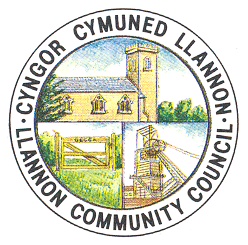 SCC/Trysorydd RFO/TreasurerMr Chris BowkettTumble HallHeol y NeuaddTumbleCarmarthenshireSA14 6HRweb-site    www.ccllannon.org.uk   - wefanweb-site    www.ccllannon.org.uk   - wefanweb-site    www.ccllannon.org.uk   - wefan